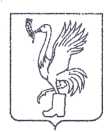 СОВЕТ ДЕПУТАТОВТАЛДОМСКОГО ГОРОДСКОГО ОКРУГА МОСКОВСКОЙ ОБЛАСТИ141900, г. Талдом, пл. К. Маркса, 12                                                          тел. 8-(49620)-6-35-61; т/ф 8-(49620)-3-33-29 Р Е Ш Е Н И Еот __30 июля____  2020 г.                                                           №  52┌                                                      ┐    О предоставлении на 2020 год льготы в размере 50 процентов по арендной плате за муниципальное имущество субъектам малого и среднего предпринимательства, осуществляющим социально-ориентируемые виды деятельностиНа основании Бюджетного кодекса Российской Федерации, Устава Талдомского городского округа Московской области, в соответствии с поручением Губернатора Московской области от 9 июня 2015 года Совет депутатов Талдомского городского округаРЕШИЛ:     1.Определить социально-ориентированные виды деятельности для Талдомского городского округа, осуществляемые субъектами малого и среднего предпринимательства:          -частные детские сады и образовательные центры;          -организации оказывающие услуги в сфере: здравоохранения, физической культуре, социальном обслуживании населения;          -народно-художественные промысла и ремесла;          -парикмахерские, химчистки, ремонт обуви, службы быта общая площадь, которых не превышает 100 кв. м.;          - ветеринарные клиники, общая площадь, которых не превышает 100 кв. м.;          -специализированные магазины, образованные субъектами малого и среднего предпринимательства для торговли хлебобулочными изделиями, фермерскими продуктами, производимыми в Талдомском городском округе, у которых отсутствует лицензия на подакцизные товары (спиртные напитки, алкоголь, пиво, табачные изделия), а также магазины, осуществляющие торговлю товарами, предназначенными для социально-незащищенных слоев населения (протезы, инвалидные средства помощи, другие изделия медицинского назначения), общая площадь, которых не превышает 100 кв. м.     2. Предоставить на 2020 год льготу в размере 50 процентов по арендной плате замуниципальное имущество социально-ориентированным субъектам малого и среднего предпринимательства.	     3.Контроль над исполнением настоящего решения возложить  на председателя Совета депутатов Талдомского городского округа Московской области М.И. Аникеева.Председатель Совета депутатовТалдомского городского округа                          	М.И. АникеевГлава Талдомского городского округа                                                                                                         В.Ю. Юдин